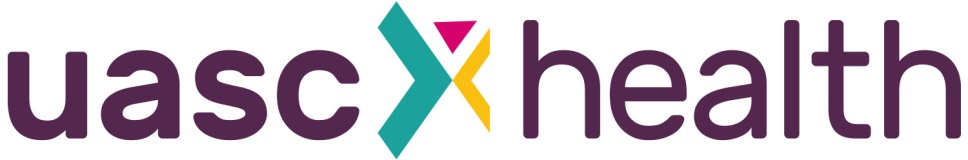 USE OF ACCIDENT AND EMERGENCY DEPARTMENTGUIDELINESPlease advise all of the Young people how to use A & E APPROPRIATELYOnly in a medical emergency should attendance at Accident and Emergency be necessary.Injuries that are more than 24 hours old are not considered an emergencyExamples to attend A & E without delay include;Major InjuriesFalls from a significant heightMajor head injuriesCollapse and loss of consciousnessSevere breathing difficultiesSevere Chest painSevere bleeding / haemorrhagePoisoningExtensive burns / scoldsSevere allergic reactionsAccute confused stateFitsSevere abdominal pain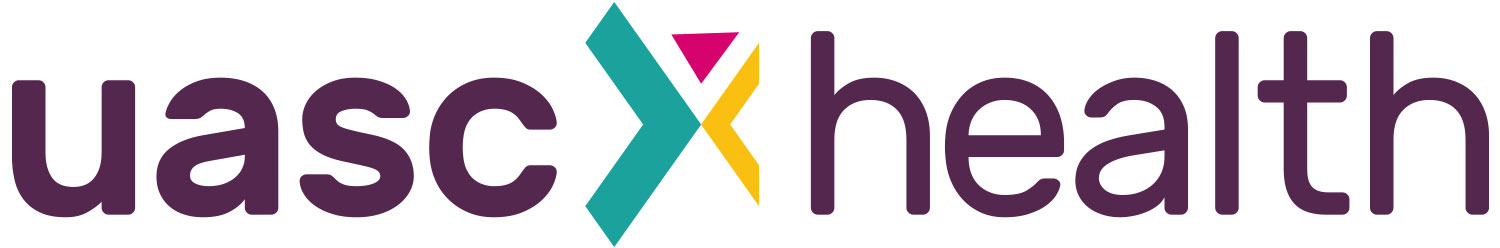 NOT APPROPRIATE FOR A&EGenerally if the person is unwell, but alert and speaking without impaired consciousness or severe breathing difficulty they DO NOT NEED TO ATTEND A&E.CoughsEar ache – unless associated to penetrating injury to the earBackache – unless associated with inability to control the bladder or bowelsSore throatsMinor breathlessness / wheezingAbdominal Pain – unless extreme or associated with collapseUrinary symptoms – unless completely unable to pass urineDiarrhoea and vomitingSimple bites or stingsMinor rashesDental problemsServices to use for conditions not deemed appropriate for A&EPatients own GPIf the surgery is closed and you have a medical problem which will not wait until next time the surgery is open, phone 111